Section 4.1	Quadratic FunctionsObjective 1:  Understanding the Definition of a Quadratic Function and its Graph Definition:  A quadratic function is a function of the form  where a, b, and c are real numbers with  Every quadratic function has a “u-shaped” graph called a parabola.The five basic characteristics of a parabola are itsvertexaxis of symmetryy-intercept x-intercept(s) or real zeros, anddomain and range.Objective 2:  Graphing Quadratic Functions Written in Vertex FormVertex Form of a Quadratic FunctionA quadratic function is in vertex form if it is written as.The graph is a parabola with vertex .  The parabola “opens up” if a > 0, and the parabola “opens down” if a < 0.The domain of the function is .	The line  is the axis of symmetry.	The range is  if a > 0, and the range is  if a < 0.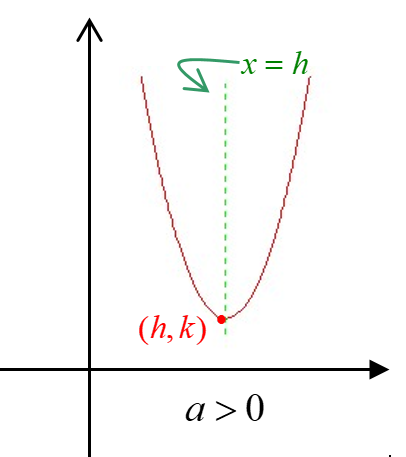 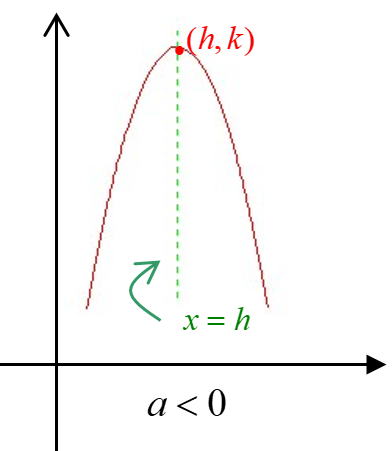 Objective 4:  Graphing Quadratic Functions Using the Vertex FormulaFormula for the Vertex of a ParabolaGiven a quadratic function of the form,  the vertex of the parabola is .Objective 5:  Determining the Equation of a Quadratic Function Given its Graph